PLANIFICACIÓ I  SEGUIMENT DE LES ACCIONS PER LA SOSTENIBILITAT DE Dades de l’organització  Dades del Pla de Sostenibilitat  Accions per la sostenibilitat  Taula resum indicadors: (Aquesta taula no l’heu d’omplir, és d’emplenat automàtic que la podreu veure omplerta quan tingueu el document en PDF)Raó social:  Sector d’activitat:  Enllaç al Mapa B+SNúmero de persones treballadoresNúmero de persones associades o agremiadesPeríode de vigència:  Persona de contacte:  Com s’ha elaborat?En cas de seleccionar procés participatiu, expliqueu breument com s’ha portat a terme:Nom:  Nom:  Nom:  Nom:  Nom:  Nom:  Àmbit d’actuació prioritària:L’acció està relacionada amb:L’acció està relacionada amb:L’acció està relacionada amb:L’acció està relacionada amb:Explicació:Època prevista d’implementació:Època prevista d’implementació:Època prevista d’implementació:Època prevista d’implementació:Comunicació i difusió de les accions:Comunicació i difusió de les accions:Comunicació i difusió de les accions:Comunicació i difusió de les accions:Comunicació i difusió de les accions:Comunicació i difusió de les accions:CiutadaniaEntitats del sectorAssociats i associadesCiutadaniaEntitats del sectorAssociats i associadesCiutadaniaEntitats del sectorAssociats i associadesAgremiats i agremiadesComunitat educativaAgremiats i agremiadesComunitat educativaAltres (especifica quins): Xarxes Socials (Twitter,Instagram,Tik-tok, Facebook...) Revista o butlletí  Xarxes Socials (Twitter,Instagram,Tik-tok, Facebook...) Revista o butlletí  Xarxes Socials (Twitter,Instagram,Tik-tok, Facebook...) Revista o butlletí  Cartelleria (cartells i/o informació en paper) Web Whatsapp i/o Telegram Cartelleria (cartells i/o informació en paper) Web Whatsapp i/o Telegram Plataforma Decidim a través de B+S Altres (especifica quins):Ampliació a memòria:Ampliació a memòria:Dades de l’acció:Paràmetre de mesura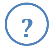 Valor inicialValor assolit:Valoració:Punts forts o facilitats:Principals dificultats:Fotografies per evidenciar l’acció: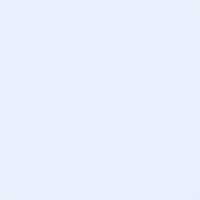 Fotografies per evidenciar l’acció:Valoració de la campanya comunicativa: Valoració de la campanya comunicativa: Nom:  Nom:  Nom:  Nom:  Nom:  Nom:  Àmbit d’actuació prioritària:L’acció està relacionada amb:L’acció està relacionada amb:L’acció està relacionada amb:L’acció està relacionada amb:Explicació:Època prevista d’implementació:Època prevista d’implementació:Època prevista d’implementació:Època prevista d’implementació:Comunicació i difusió de les accions:Comunicació i difusió de les accions:Comunicació i difusió de les accions:Comunicació i difusió de les accions:Comunicació i difusió de les accions:Comunicació i difusió de les accions:CiutadaniaEntitats del sectorAssociats i associadesCiutadaniaEntitats del sectorAssociats i associadesCiutadaniaEntitats del sectorAssociats i associadesAgremiats i agremiadesComunitat educativaAgremiats i agremiadesComunitat educativaAltres (especifica quins): Xarxes Socials (Twitter,Instagram,Tik-tok, Facebook...) Revista o butlletí  Xarxes Socials (Twitter,Instagram,Tik-tok, Facebook...) Revista o butlletí  Xarxes Socials (Twitter,Instagram,Tik-tok, Facebook...) Revista o butlletí  Cartelleria (cartells i/o informació en paper) Web Whatsapp i/o Telegram Cartelleria (cartells i/o informació en paper) Web Whatsapp i/o Telegram Plataforma Decidim a través de B+S Altres (especifica quins):Ampliació a memòria:Ampliació a memòria:Dades de l’acció:Paràmetre de mesuraValor inicialValor assolit:Valoració:Punts forts o facilitats:Principals dificultats:Fotografies per evidenciar l’acció:Fotografies per evidenciar l’acció:Valoració de la campanya comunicativa: Valoració de la campanya comunicativa: Nom:  Nom:  Nom:  Nom:  Nom:  Nom:  Àmbit d’actuació prioritària:L’acció està relacionada amb:L’acció està relacionada amb:L’acció està relacionada amb:L’acció està relacionada amb:Explicació:Època prevista d’implementació:Època prevista d’implementació:Època prevista d’implementació:Època prevista d’implementació:Comunicació i difusió de les accions:Comunicació i difusió de les accions:Comunicació i difusió de les accions:Comunicació i difusió de les accions:Comunicació i difusió de les accions:Comunicació i difusió de les accions:CiutadaniaEntitats del sectorAssociats i associadesCiutadaniaEntitats del sectorAssociats i associadesCiutadaniaEntitats del sectorAssociats i associadesAgremiats i agremiadesComunitat educativaAgremiats i agremiadesComunitat educativaAltres (especifica quins): Xarxes Socials (Twitter,Instagram,Tik-tok, Facebook...) Revista o butlletí  Xarxes Socials (Twitter,Instagram,Tik-tok, Facebook...) Revista o butlletí  Xarxes Socials (Twitter,Instagram,Tik-tok, Facebook...) Revista o butlletí  Cartelleria (cartells i/o informació en paper) Web Whatsapp i/o Telegram Cartelleria (cartells i/o informació en paper) Web Whatsapp i/o Telegram Plataforma Decidim a través de B+S Altres (especifica quins):Ampliació a memòria:Ampliació a memòria:Dades de l’acció:Paràmetre de mesuraValor inicialValor assolit:Valoració:Punts forts o facilitats:Principals dificultats:Fotografies per evidenciar l’acció:Fotografies per evidenciar l’acció:Valoració de la campanya comunicativa: Valoració de la campanya comunicativa: Nom:  Nom:  Nom:  Nom:  Nom:  Nom:  Àmbit d’actuació prioritària:L’acció està relacionada amb:L’acció està relacionada amb:L’acció està relacionada amb:L’acció està relacionada amb:Explicació:Època prevista d’implementació:Època prevista d’implementació:Època prevista d’implementació:Època prevista d’implementació:Comunicació i difusió de les accions:Comunicació i difusió de les accions:Comunicació i difusió de les accions:Comunicació i difusió de les accions:Comunicació i difusió de les accions:Comunicació i difusió de les accions:CiutadaniaEntitats del sectorAssociats i associadesCiutadaniaEntitats del sectorAssociats i associadesCiutadaniaEntitats del sectorAssociats i associadesAgremiats i agremiadesComunitat educativaAgremiats i agremiadesComunitat educativaAltres (especifica quins): Xarxes Socials (Twitter,Instagram,Tik-tok, Facebook...) Revista o butlletí  Xarxes Socials (Twitter,Instagram,Tik-tok, Facebook...) Revista o butlletí  Xarxes Socials (Twitter,Instagram,Tik-tok, Facebook...) Revista o butlletí  Cartelleria (cartells i/o informació en paper) Web Whatsapp i/o Telegram Cartelleria (cartells i/o informació en paper) Web Whatsapp i/o Telegram Plataforma Decidim a través de B+S Altres (especifica quins):Ampliació a memòria:Ampliació a memòria:Dades de l’acció:Paràmetre de mesura    Valor inicialValor assolit:Valoració:Punts forts o facilitats:Principals dificultats:Fotografies per evidenciar l’acció:Fotografies per evidenciar l’acció:Valoració de la campanya comunicativa: Valoració de la campanya comunicativa: Nom:  Nom:  Nom:  Nom:  Nom:  Nom:  Àmbit d’actuació prioritària:L’acció està relacionada amb:L’acció està relacionada amb:L’acció està relacionada amb:L’acció està relacionada amb:Explicació:Època prevista d’implementació:Època prevista d’implementació:Època prevista d’implementació:Època prevista d’implementació:Comunicació i difusió de les accions:Comunicació i difusió de les accions:Comunicació i difusió de les accions:Comunicació i difusió de les accions:Comunicació i difusió de les accions:Comunicació i difusió de les accions:CiutadaniaEntitats del sectorAssociats i associadesCiutadaniaEntitats del sectorAssociats i associadesCiutadaniaEntitats del sectorAssociats i associadesAgremiats i agremiadesComunitat educativaAgremiats i agremiadesComunitat educativaAltres (especifica quins): Xarxes Socials (Twitter,Instagram,Tik-tok, Facebook...) Revista o butlletí  Xarxes Socials (Twitter,Instagram,Tik-tok, Facebook...) Revista o butlletí  Xarxes Socials (Twitter,Instagram,Tik-tok, Facebook...) Revista o butlletí  Cartelleria (cartells i/o informació en paper) Web Whatsapp i/o Telegram Cartelleria (cartells i/o informació en paper) Web Whatsapp i/o Telegram Plataforma Decidim a través de B+S Altres (especifica quins):Ampliació a memòria:Ampliació a memòria:Dades de l’acció:Paràmetre de mesuraValor inicialValor assolit:Valoració:Punts forts o facilitats:Principals dificultats:Fotografies per evidenciar l’acció:Fotografies per evidenciar l’acció:Valoració de la campanya comunicativa: Valoració de la campanya comunicativa: AccióMesuraValor________________________________________________________________Escriu el nom de l’Acció 5Escriu el nom de l’Acció 5